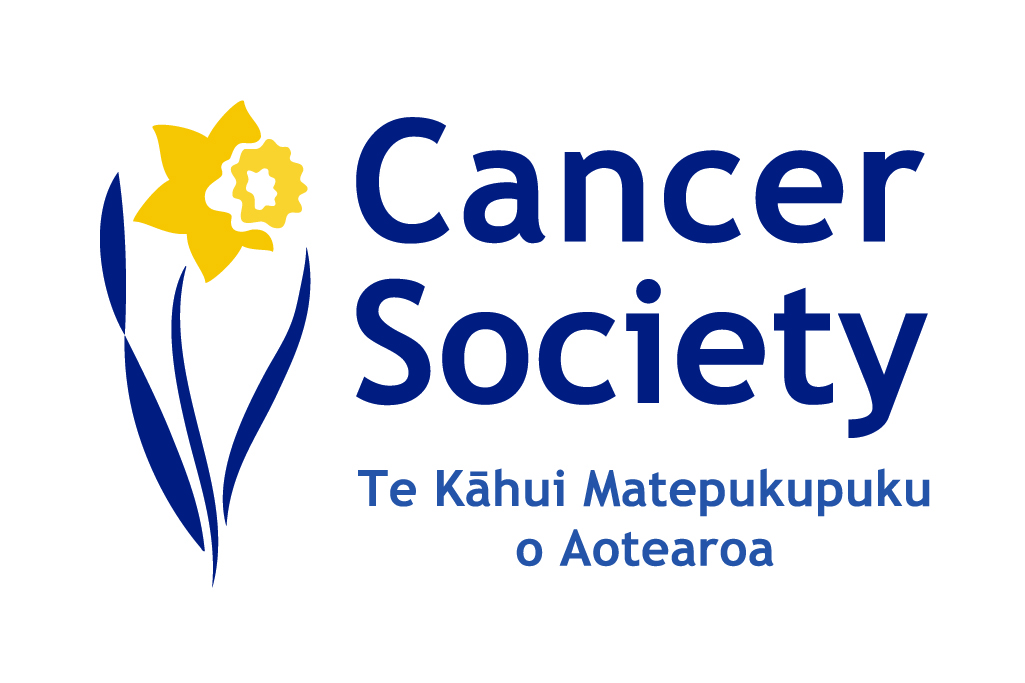 APPLICATION FOR EMPLOYMENTName of Applicant		_________________________________________________________Date of Application:		_________________________________________________________Position Applied for: 		_____________________________________________________ Closing date:		Please include:			Cover Letter  Completed Application for Employment form (including this page)Curriculum Vitae (CV) Email to:				recruitment@cancercd.org.nz This application is to be completed personally by the job applicantPERSONAL INFORMATION PERSONAL INFORMATION TitleMr / Mrs / Miss / Ms / Other (please state)Surname:Given Names (underline name used):Are you known by any other name(s)?Date of Birth (Optional):YOUR CONTACT DETAILSYOUR CONTACT DETAILSNumber & Street:Suburb & Town:Contact Phone Number:Email address:EthnicityEthnicityThis information is collected for:statistical purposes, to support cultural identity, and to support staff with English as a second languageThis information is collected for:statistical purposes, to support cultural identity, and to support staff with English as a second languageWhere were you born? (town/Country)What Ethnicity do you identify with?Iwi Affiliation (s)What languages do you speak?Residence/employment status in NZ?   NZ born / NZ citizen / permanent resident    Work Visa  /  Student Visa  /  otherPlease give details of your current Visa status :Please give details of your current Visa status :EDUCATION and QUALIFICATIONPlease state any qualifications that you hold that are relevant to the position applied for:EMPLOYMENT HISTORY EMPLOYMENT HISTORY Please give details of your current or most recent Employer (please do not state refer to CV)Please give details of your current or most recent Employer (please do not state refer to CV)CompanyPosition heldMain dutiesHours per weekReason For leavingNext most recent EmploymentNext most recent EmploymentCompanyPosition heldMain dutiesHours per weekReason For leavingNext most recent EmploymentNext most recent EmploymentCompanyPosition heldMain dutiesHours per weekReason For leavingOTHER WORK/LIFE EXPERIENCES AND INTERESTSPlease give details of any other work or life experiences or any Voluntary work that may be relevantWhat are you Hobbies, Interests, Clubs, Affiliations, or community activities?HEALTH & WELLBEINGHEALTH & WELLBEINGHave you had or do you have an injury or medical condition caused by gradual process, by disease or infection, (e.g. hearing loss, sensitivity to chemicals, repetitive strain injuries) which the tasks of this job may aggravate or contribute to, or that we can provide support to facilitate your work engagement (eg seating, desks)? If yes, please give details or attach records   YES   /   NOAre there any medical or long-term conditions re your general health that we should be aware of – the Cancer Society provides support for employees with a range of medical conditions and ongoing health concerns If yes, please give details   YES   /   NOThe Cancer Society is totally smoke & vape free at all times.   Can you uphold this policy?   YES   /   NOThe Cancer Society requires that ALL staff are vaccinated against Covid (mandatory)Can you uphold this policy?   (note - if you are appointed you will be required to provide evidence of Covid Vaccinations, and we may also require annual Influenza vaccination for some or all positions)   YES   /   NOIDENTITY AND VERIFICATIONIDENTITY AND VERIFICATIONHave you ever been convicted of a criminal offence?   YES    /   NOAre you awaiting the hearing of charges in a civil or criminal court of law, or have Bankruptcy or Competency rulings pending or in place?   YES   /   NO If offered this position, do you agree to authorise the Cancer Society to obtain a copy of personal information held on you by the Department of Courts / NZ Police / MoJ?   YES   /    NOEstablishing and verifying identity:Please supply photo ID with your application from at least one of these option – driver’s license / passport / 18+card   OR some other form of identification that can verify your identityEstablishing and verifying identity:Please supply photo ID with your application from at least one of these option – driver’s license / passport / 18+card   OR some other form of identification that can verify your identityGENERAL INFORMATIONGENERAL INFORMATIONWhat is the reason/motivation for your interest in this role?What is the reason/motivation for your interest in this role?Do you have a current and full New Zealand Driver’s License?   YES    /    NODriver’s Licence Restrictions:Driver’s License Number:Do you have a well maintained vehicle that you could access for work purposes?   YES    /    NODo you have any existing personal, religious, or family, or other commitments, or conflicts of interest that could make it difficult for you to fulfil the role (whether continually or from time to time) disclosure ensures we can address flexi hours for prospective employees?If YES please give details   YES   /   NOIf offered this position do you intend to engage in any other paid or Voluntary work? If YES , please give details   YES    /    NOAre you a member of any territorial force unit? (military, rural fire etc)If YES please give details   YES    /    NOAre you prepared to work out of normal work hours, if required?   YES    /    NOWhat would your Salary expectation for this position be?Please state annual rate or an hourly rate$               Is there anything that you would discuss or disclose at interview that is confidential, and that you do not wish to document here? (gives us an opportunity for private discussion that will not be documented)   YES   /   NOIs there anything else that you wish to add to this application, or anything that would be useful to you, or to the Cancer Society in assessing your suitability for the role?   YES   /   NOREFEREES AND INTERVIEWSREFEREES AND INTERVIEWSPlease supply the names, relationships, and contact details of at least three (3) people who we can contact.  At least 2 of these should be people you have reported directly to eg. Manager or supervisors.Please supply the names, relationships, and contact details of at least three (3) people who we can contact.  At least 2 of these should be people you have reported directly to eg. Manager or supervisors.1)1)2)2)3)3)I consent to Cancer Society seeking verbal or written information about me from representatives of my previous employers and/or referees and authorise the information sought, to be released. (We will only contact referees if you are short listed for the position).   YES   /   NOAs part of our commitment to the Tiriti o Waitangi (Treaty of Waitangi) we invite applicants who are short listed for interview to bring whānau or support people to the interview.  If you are selected for an interview do you wish to bring whānau /support people with you?If YES, please give names & details (so we ensure that sufficient space is made available)   YES   /   NODECLARATION DECLARATION I, __________________________________________________________________________  (full name)Declare that to the best of my knowledge, the answers to the questions in this application are correct and were completed by me.I understand that if any false or misleading information is given, or any material fact withheld, I may not be accepted or considered for the position.AND if I am employed, and any aspect of this application is found to be false or misleading there may be disciplinary action up to and including immediate dismissal.I, __________________________________________________________________________  (full name)Declare that to the best of my knowledge, the answers to the questions in this application are correct and were completed by me.I understand that if any false or misleading information is given, or any material fact withheld, I may not be accepted or considered for the position.AND if I am employed, and any aspect of this application is found to be false or misleading there may be disciplinary action up to and including immediate dismissal.SignatureDate